別紙様式１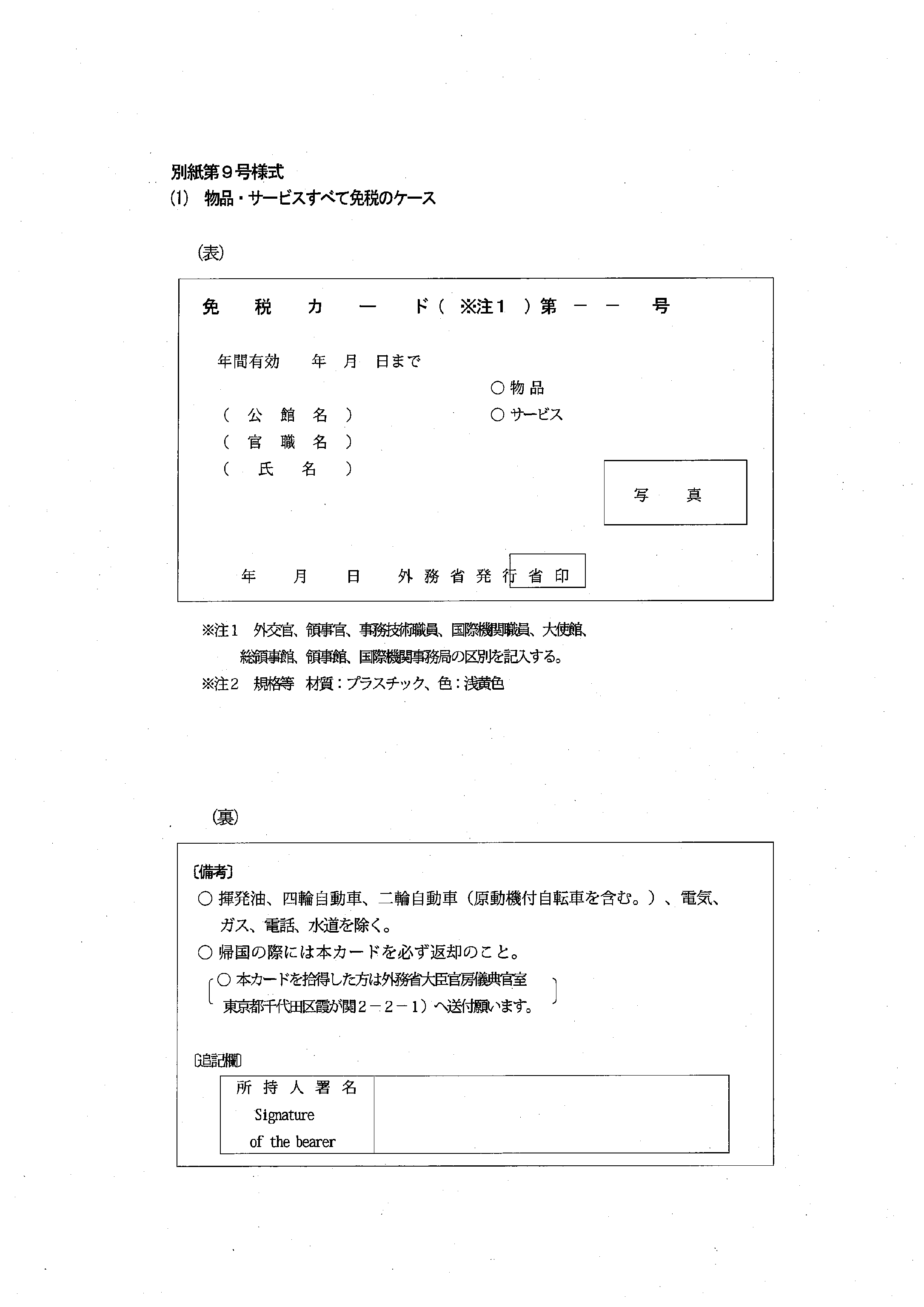 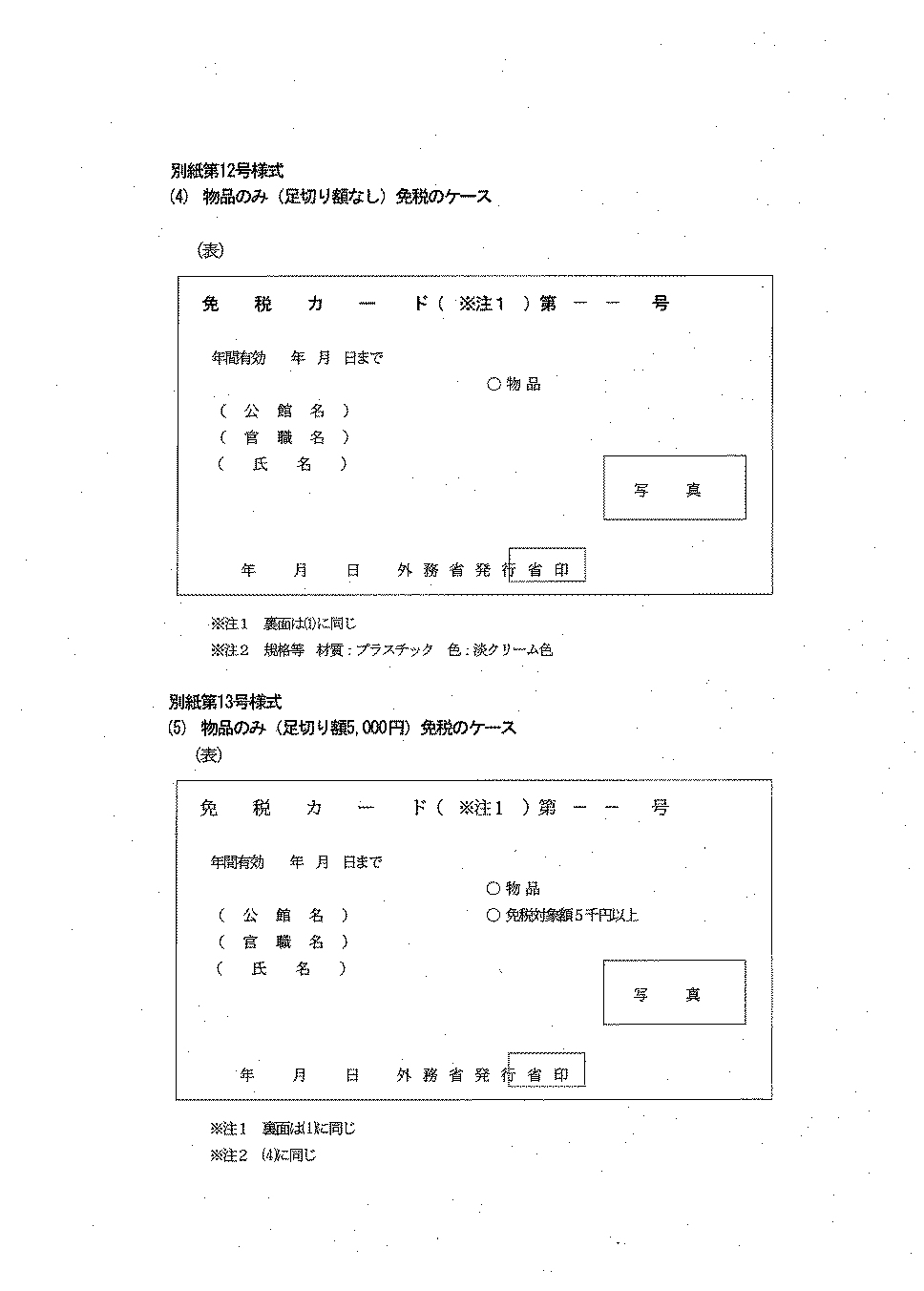 